АКЦИОНЕРНОЕ ОБЩЕСТВОТЕРРИТОРИАЛЬНЫЙ ГРАДОСТРОИТЕЛЬНЫЙ ИНСТИТУТ «КРАСНОЯРСКГРАЖДАНПРОЕКТ»МК№28-2020-ОКВЭФ от 05.10.20                             Шифр: 1235-20.01Заказчик: 	Администрация г. ЕнисейскаСодержание1 ОБЩИЕ СВЕДЕНИЯ	52 КРАТКАЯ ФИЗИКО-ГЕОГРАФИЧЕСКАЯ ХАРАКТЕРИСТИКА РАЙОНА РАБОТ	73 ТОПОГРАФО-ГЕОДЕЗИЧЕСКАЯ ИЗУЧЕННОСТЬ РАЙОНА ИНЖЕНЕРНЫХ ИЗЫСКАНИЙ	94 МЕТОДИКА И ТЕХНОЛОГИЯ ВЫПОЛНЕННЫХ РАБОТ	94.1 Планово-высотное съемочное обоснование	94.2 Топографическая съемка	105 ТЕХНИЧЕСКИЙ КОНТРОЛЬ И ПРИЕМКА РАБОТ	106 Перечень материалов, передаваемых заказчику	10ТЕКСТОВЫЕ ПРИЛОЖЕНИЯ:	11Приложение А.  На выполнение работ  по  разработке инженерно-геологических и инженерно-топографических изысканий	11Приложение Б.  Схема расположения участка работ	13Приложение В.  Программа производства инженерно-геодезических изысканий	14Приложение Г.  Лицензия на осуществление геодезических и картографических работ	19Приложение Д.  Лицензия на осуществление работ, связанных с использованием сведений, составляющих государственную тайну	22Приложение Е.  Свидетельство о допуске к определенному виду или видам работ, которые оказывают влияние на безопасность объектов капитального строительства	23Приложение Ж.  Свидетельство о поверке инструментов	25Приложение И.  Ведомость обследования исходных пунктов	27Приложение К.  Схема привязки к пунктам Государственной геодезической сети	28ГРАФИЧЕСКИЕ ПРИЛОЖЕНИЯ:	Листы 1-6  – Топографический план М 1:500	1 ОБЩИЕ СВЕДЕНИЯВ настоящем Техническом отчёте приведены данные по инженерно-геодезическим изысканиям, выполненным на основании муниципального контракта от «05» октября 2020 г. №28-2020-ОКвЭФ. Основанием для разработки данного проекта является Постановление администрации города Енисейска от 20.08.2020 № 208-п «О подготовке проекта планировки и проекта межевания территории для размещения линейного объекта «Реконструкция автомобильной дороги в г. Енисейске по ул. Ульяны Громовой (от ул.Бабкина до ул. Пролетарская) со строительством автостоянки на 80 автомобилей»».Территория проектирования расположена в границах жилой застройки ул. Ульяны Громовой от ул.Бабкина до ул. Дударева, от ул. Дударева до ул. Пролетарская, граничит с южной стороны с территориями объектов больничного комплекса, с северной стороны с территориями жилой застройки, здания спального корпуса и с территорией не разграниченной собственности.Инженерно-геодезические изыскания выполнены в системе координат "МСК -63" и в Балтийской системе высот 1977.Перечень нормативных документов, применяемых для выполнения изысканий, а именно:-СП 47.13330.2016 «Инженерные изыскания для строительства. Основные положения»;-СП 11-104-97 часть II, «Условные знаки для топографических планов   масштабов 1: 5000 –1:500;СП 11-104-97 «Инженерно-геодезические изыскания для строительства»;ГОСТ 21.301-2014 Система проектной документации для строительства (СПДС). Основные требования к оформлению отчетной документации по инженерным изысканиям (с Поправкой).Объем работ, выполненных на объекте, приведен в таблице 1.Таблица 1Топографическая съемка выполнена в октябре 2020 года под руководством инженера-геодезиста Чанчикова Д.А.Все виды работ производились в соответствии с требованиями действующих нормативных документов и государственных стандартов:- Градостроительный Кодекс Российской Федерации;- Земельный Кодекс Российской Федерации;- Водный Кодекс Российской Федерации;-СП 47.13330.2016 «Инженерные изыскания для строительства. Основные положения»;-СП 11-104-97 часть II, «Условные знаки для топографических планов   масштабов 1: 5000 –1:500;СП 11-104-97 «Инженерно-геодезические изыскания для строительства»;ГОСТ 21.301-2014 Система проектной документации для строительства (СПДС). Основные требования к оформлению отчетной документации по инженерным изысканиям (с Поправкой).2. КРАТКАЯ ФИЗИКО-ГЕОГРАФИЧЕСКАЯ ХАРАКТЕРИСТИКА РАЙОНА РАБОТВ административном отношении площадка изысканий расположена на территории города Енисейска в Енисейском районе Красноярского края. В физико-географическом отношении район работ расположен на юго-западе Заангарского плато, входящего в систему Среднесибирского плоскогорья, на левом берегу Енисея, близ устья р. Ангара, в 280 км к северу от Красноярска.Енисейский район расположен в среднем течении реки Енисей. Узкая приенисейская полоса занята Среднеенисейской долиной (равнина с елово-пихтовыми, сосновыми лесами и пойменными лугами).С востока к ней примыкают низкогорья Енисейского кряжа со среднетаёжной растительностью. Большая левобережная часть района находится в пределах Западно-Сибирской равнины и занята с севера Кас-Кетскими, а на юге – Кеть-Чулымскими возвышенностями и Среднеенисейскими высокими равнинами с темно- и светлохвойными лесами средней и южной тайги (кедр, пихта, ель, сосна и вторичные – берёза, осина). С юга в район заходит северное крыло Канско-Ачинского буроугольного бассейна.Долина р. Енисей в районе г. Енисейск относительно хорошо выработанная, сопровождается цокольно-аккумулятивными и аккумулятивными террасами в пределах абсолютных отметках 72,0-122,0м. Урез воды в р. Енисей контролируется в меженный период отметками 72,0-72,5м, относительное превышение высоких пойм и террас составляет 6-32м. Аккумулятивные накопления в русле, пойме и на террасах представлены в основном разнозернистыми песками и гравийно-галечниковыми отложениями с песчаным заполнителем.Абсолютные отметки поверхности участка изысканий составляют 70 - 79 м БС.Климатическая характеристика районаКлимат района изысканий резко континентальный с холодной продолжительной зимой и коротким теплым летом. Среднегодовая температура воздуха составляет минус 1.9°С. В зимний период образуются мощные малоподвижные антициклоны, обусловливающие морозную, малооблачную и тихую погоду с небольшим количеством осадков. Летом развивается циклоническая деятельность, с которой связано выпадение значительного количества осадков. Период с отрицательными средними месячными температурами воздуха для большей части территории продолжается с октября по апрель (7 месяцев). Самым холодным месяцем повсеместно является январь. Характерной особенностью зимнего периода являются инверсии температуры, наблюдающиеся со второй половины ноября по апрель.Переход температуры через 0°С весной происходит в конце второй декады апреля, осенью – в начале второй декады октября. Средняя продолжительность безморозного периода по метеостанции Енисейск составляет 103 дня, сумма отрицательных среднемесячных температур 86.3° С. Наиболее высокие температуры приурочены к июлю. Переход температуры воздуха через 10°С, характеризующий начало летнего сезона, наступает в конце мая - начале июня.Абсолютный минимум температуры воздуха минус 59°С, абсолютный максимум температуры воздуха составляет 37°С. Самый холодный месяц январь, со среднемесячной температурой воздуха минус 22,2°С. Самый теплый летний месяц июль, со среднемесячной температурой воздуха 18,4°С. Количество осадков на данной территории преобладает над испарением. Среднегодовое количество осадков составляет  в год (в теплое время выпадает – , в холодное время – ). Наибольшее количество осадков выпадает в июле-августе.Твёрдые осадки выпадают с октября по май, жидкие с мая по сентябрь. На первый из этих периодов приходится 25-40% годовой суммы осадков, на второй – 60-75%. Наибольшее количество осадков приходится на июнь-сентябрь. Максимальное суточное количество - на июль-август. Средняя высота снежного покрова составляет , наибольшая 85см. На большей части территории снежный покров образуется в середине октября и разрушается в третьей декаде апреля (160-200 дней). Под влиянием ветра и особенностей подстилающей поверхности снег перераспределяется. Наиболее равномерно он залегает в залесённой местности. Здесь высота снега составляет 40-. Над изучаемой территорией большую часть года преобладают ветры юго-западного и юго-восточного направлений со средней скоростью 2.8 м/с, при максимальной скорости до 20 м/с.  СейсмичностьРайон исследований распложен в зоне сочленения двух крупных регионов, резко отличающихся своим строением – Енисейского кряжа и Западно-Сибирской плиты. На стыке этих регионов выделяется переходная ступень, обладающая чертами строения обеих структур и собственными характерными особенностями. Переходная ступень по ширине более  на юге и до  на севере образована Абалаковским выступом, Зыряновской впадиной и Рудиковской глыбой. Восточная граница Переходной ступени проводится по погребённому разлому, проходящему по линии р. Бол. Зырянка – устью р. Ангары, а западная – по линии верхнее течение р. Мал. Белая – д. Кочнева.В фундаменте Переходной ступени залегают толщи, развитые на Енисейском кряже и обладающие теми же структурными особенностями, однако со значительно более интенсивно проявленной блоковой тектоникой. Расчетная сейсмичность. Согласно СНиП II-7-81* (в актуальной редакции) и карте общего сейсмического районирования Российской Федерации (ОСР-97) расчетная сейсмическая интенсивность в баллах шкалы МSК-64 для средних грунтовых условий в пределах района составляет:6 баллов – соответствует 10% вероятности;6 баллов – соответствует 5% вероятности;8 баллов – соответствует 1% вероятности.3 ТОПОГРАФО-ГЕОДЕЗИЧЕСКАЯ ИЗУЧЕННОСТЬ РАЙОНА ИНЖЕНЕРНЫХ ИЗЫСКАНИЙПо сведениям Управления Росреестра по Красноярскому краю в районе работ расположены пункты государственной геодезической сети – 3 класса и 1-го разряда, расположенные на расстоянии от 0,7 до 3.4 км от участка изысканий: Картографический материал объекта представлен картами масштаба 1:200000, которые использовались как справочный материал. Участок изысканий находится на листе карты масштаба 1:200000  O-46-XV.4 МЕТОДИКА И ТЕХНОЛОГИЯ ВЫПОЛНЕННЫХ РАБОТ4.1 Планово-высотное съемочное обоснованиеПеред началом полевых работ проведено обследование исходных пунктов и определена их пригодность для создания планово-высотного обоснования. Сведения о состоянии исходных пунктов приведены в приложении И. Определение координат точек съемочного обоснования выполнено спутниковыми геодезическими приемниками GNSS Topcon GR 5, серийные номера 780-11252, 780-11263 свидетельства о поверке № Н012524, Н012523. В качестве исходных пунктов для определения точек съемочного обоснования использованы пункты: ул. У. Громовой и ул. Пролетарская, п.п. 9337, п.п 467. Определение координат и высот точек съемочной сети произведено путем измерений базовых линий приемниками GNSS в режиме «быстрая статика».  Обработка результатов измерений и уравнивание съемочной сети производилось в программе «Topcon Tools». В постобработке использовалась модель геоида EGM2008. Оценка точности сетиAdjustment type: План + Высота, Ограниченное 
Confidence level: 95 % 
Number of adjusted points: 5 
Number of plane control points: 4 
Number of used GPS vectors: 4 
A posteriori plane UWE: 8.020436 , Bounds: ( 0.4546061 , 1.551881 ) 
Number of height control points: 4 
A posteriori height UWE: 3.645581 , Bounds: ( 0.2683282 , 1.766352 ) Точки съемочного обоснования закреплены временными знаками. Схема планово-высотного обоснования и GPS-измерений приведена в приложении К.Камеральная обработка материалов изысканий  выполнена на ПК IBM PC с использованием программных комплексов «Topcon Tools», «CREDO DAT», «AutoCAD Civil 3D» и пакета прикладных программ.4.2 Топографическая съемкаНа участке изысканий выполнена топографическая съемка текущих изменений масштаба 1:500 на Енисейск, по  ул.Ульяны Громовой от ул.Бабкина до ул.Пролетарская.Общая площадь съемки составила 2 га. Топографическая съемка масштаба 1:500 с сечением рельефа через 0,5 м. производилась спутниковыми геодезическими приемниками GNSS Topcon GR-5 в режиме RTK (real-time kinematick). Поправки с базовой станции на подвижной приемник для получения фиксированного решения  передавались по радиомодему.На участке выполнена горизонтальная и высотная съемка  незастроенной территории, надземных и подземных сетей коммуникаций. В соответствии с требованиями Технического задания съемка произведена в масштабе 1:500 с сечением рельефа 0.5м. Граница выполненной топографической съемки приведена в приложении К.Цифровой план создан с применением программного комплекса AutoCad Civil 3D и пакета прикладных программ. 5 ТЕХНИЧЕСКИЙ КОНТРОЛЬ И ПРИЕМКА РАБОТПо окончании работ был выполнен контроль и приемка полевых и камеральных работ.Полевой контроль был выполнен главным инженером.  Результаты контроля показали, что выполненные топографо-геодезические работы отвечают требованиям действующих нормативных документов.В настоящем техническом отчёте приведены сведения о выполнении следующих видов топографо-геодезических работ:создание планово-высотного съёмочного обоснования;топографическая съёмка в масштабе 1:500 с сечением рельефа горизонталями через 0,5м;В качестве исходных плановых пунктов и исходных реперов использованы пункты триангуляции Управления Росреестра по Красноярскому краю.Плановое съёмочное обоснование:средняя квадратическая погрешность координат точки съемочного обоснования относительно исходных пунктов составила 14мм, при допуске 80мм.Высотное съёмочное обоснование:средняя квадратическая погрешность отметки точек съемочного обоснования относительно исходных реперов составила 24мм, при допуске 50мм.Топографическая съёмка:по результатам полевого и камерального контроля результаты топографической съемки приняты с оценкой «хорошо».Таким образом, созданное планово-высотное съёмочное обоснование обеспечило точность топографической съёмки, достаточную для разработки проекта: «Реконструкция автомобильной дороги в г.Енисейске по ул. Ульяны Громовой (от ул.Бабкина до ул.Пролетарская) со строительством автостоянки на 80 автомобилей».6 ПЕРЕЧЕНЬ МАТЕРИАЛОВ, ПЕРЕДАВАЕМЫХ ЗАКАЗЧИКУДля передачи заказчику материалы изысканий подготовлены на бумажных носителях и в электронном виде в форматах AutoCAD, MS Office и Adobe Acrobat.Отчет предоставляется заказчику на бумажном носителе – 2 экземпляра и в электронном виде – 1 экземпляр.ТЕКСТОВЫЕ ПРИЛОЖЕНИЯ:Приложение А.  Техническое задание на выполнение работ по разработке инженерно-геологических и инженерно-топографических изысканийЗАКАЗЧИК                                                                       ПОДРЯДЧИКГлава города  Енисейска                                               Директор АО «Гражданпроект»________________В.В. Никольский                  __________________О.А. МихайленкоПриложение Б.  Схема расположения участка работ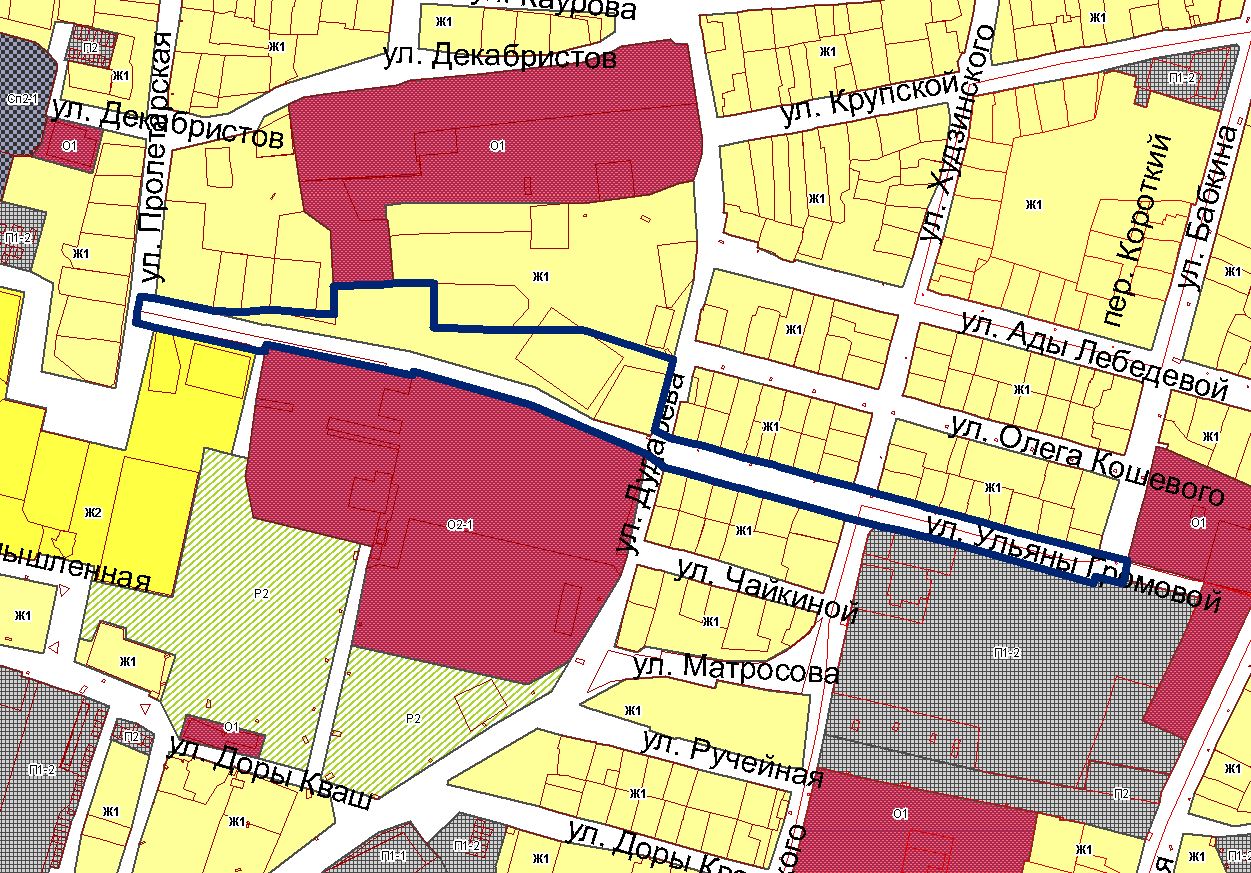 Приложение В.  Лицензия на осуществление геодезических и картографических работ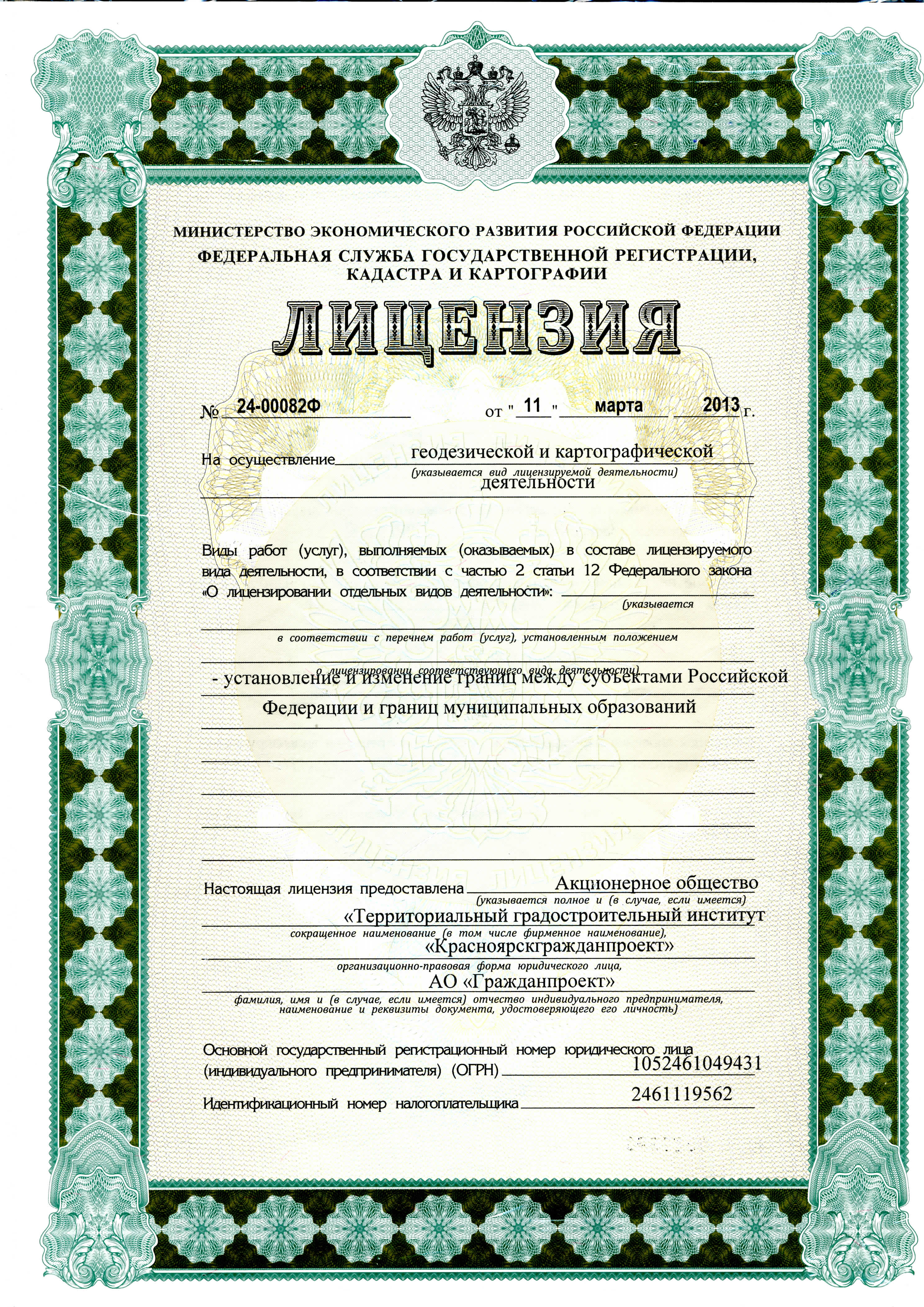 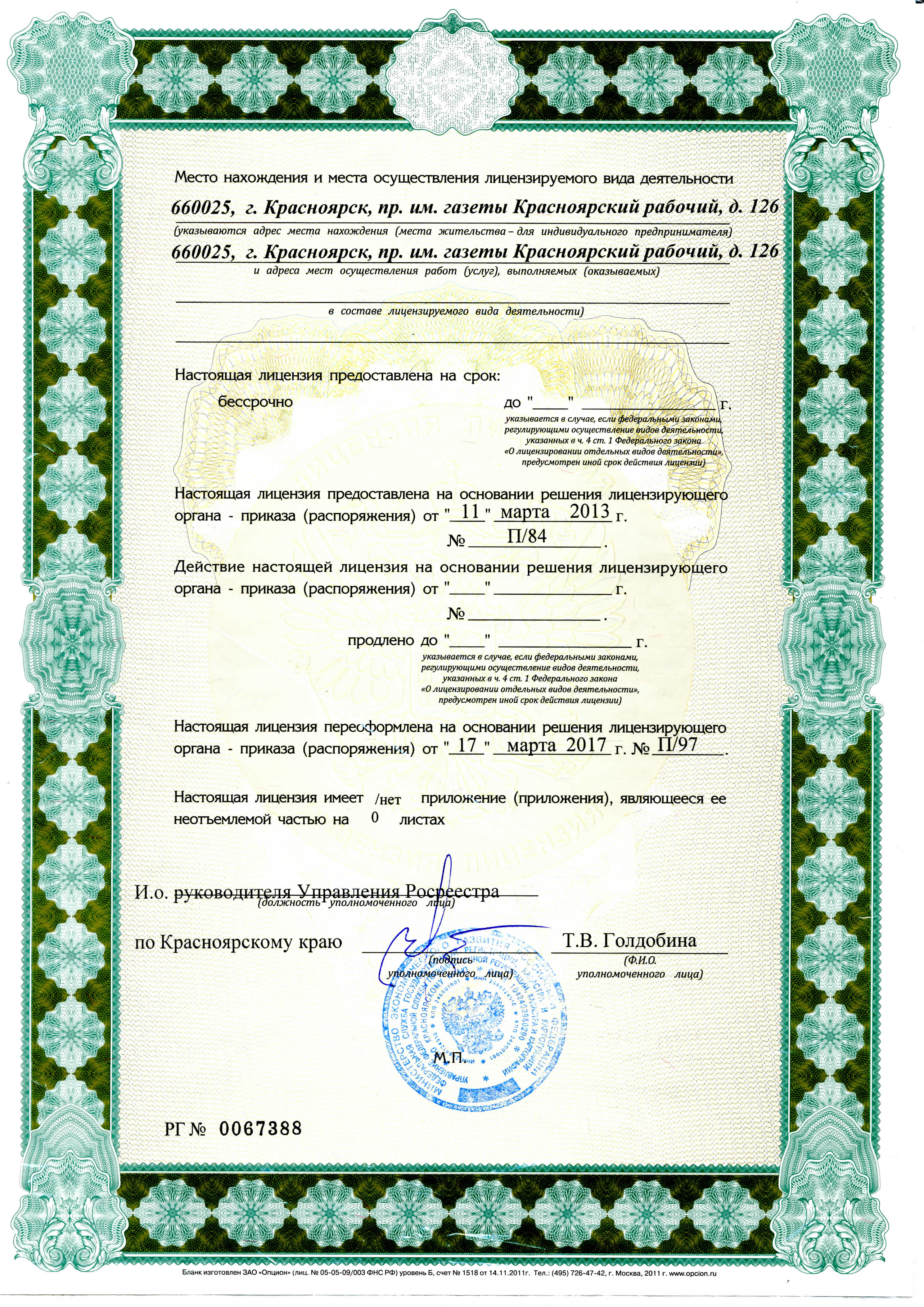 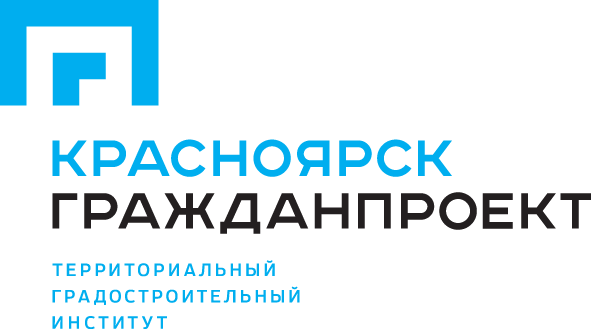 Наименование объекта:Разработка проекта планировки и проекта межевания территории для размещения линейного объекта «Реконструкция автомобильной дороги в г. Енисейске по ул. Ульяны Громовой со строительством автостоянки на 80 автомобилейТом VТехнический отчет об инженерно-геодезических изысканияхТом VТехнический отчет об инженерно-геодезических изысканиях№№ п.п.Процессы работЕдиницаизмеренияОбъем1Рекогносцировочное обследование участка работга2,82Топографическая съемка площадки в масштабе 1:500 с высотой сечения рельефа 0.5 мга2,83Составление отчета об инженерно-геодезических изысканиях1 отчет1 отчетGPS Observation ResidualsGPS Observation ResidualsGPS Observation ResidualsGPS Observation ResidualsGPS Observation ResidualsGPS Observation ResidualsИмя dN (м) dE (м) dHt (м) СКО в плане (м) СКО по высоте (м) пп467−т1 729.738 -3133.779 3.450 0.004 0.006 пп9337−т1 858.975 418.113 2.536 0.007 0.011 пт промышленная−т1 286.127 3660.433 3.980 0.009 0.013 пт О.Кошевой−т1 1326.375 -4037.294 0.816 0.008 0.014 ТЕХНИЧЕСКОЕ ЗАДАНИЕТЕХНИЧЕСКОЕ ЗАДАНИЕТЕХНИЧЕСКОЕ ЗАДАНИЕна выполнение инженерных изысканий на подготовку проекта планировки и проекта межевания территории для размещения линейного объекта «Реконструкция автомобильной дороги в г.Енисейске по ул. Ульяны Громовой (от ул.Бабкина до ул.Пролетарская) со строительством автостоянки на 80 автомобилей»на выполнение инженерных изысканий на подготовку проекта планировки и проекта межевания территории для размещения линейного объекта «Реконструкция автомобильной дороги в г.Енисейске по ул. Ульяны Громовой (от ул.Бабкина до ул.Пролетарская) со строительством автостоянки на 80 автомобилей»на выполнение инженерных изысканий на подготовку проекта планировки и проекта межевания территории для размещения линейного объекта «Реконструкция автомобильной дороги в г.Енисейске по ул. Ульяны Громовой (от ул.Бабкина до ул.Пролетарская) со строительством автостоянки на 80 автомобилей»№Наименование позицииСодержаниеНаименование и вид объекта.Проект планировки и проект межевания территории для размещения линейного объекта «Реконструкция автомобильной дороги в г.Енисейске по ул.Ульяны Громовой (от ул.Бабкина до ул.Пролетарская) со строительством автостоянки на 80 автомобилей»Сведения о Заказчике проекта.Администрация города ЕнисейскаИдентификационные сведения об объекте: (функциональное назначение).Реконструкция автомобильной дороги в г.Енисейске по ул.Ульяны Громовой (от ул.Бабкина до ул.Пролетарская) со строительством автостоянки на 80 автомобилейВид строительства (новое строительство, реконструкция, снос, консервация).Документация по планировке территории линейного объекта (реконструкция).Вид градостроительной деятельности.Документация по планировке территории.Данные о местонахождение и границах площадки или трассы строительства.Красноярский край, городской округ город Енисейск, ул.Ульяны Громовой (от ул.Бабкина до ул.Пролетарская).Ориентировочная площадь проектирования - 2,0 га. Протяженность линейного объекта (ориентировочно) - 0,8 км.  Сведения и данные о проектируемом объекте.На территории проектирования по улице Ульяны Громовой (от ул.Бабкина до ул.Пролетарская) предусмотреть: Линейный объект -  магистральная улица местного значения транспортно-пешеходная;б) Автостоянку на 80 автомобилейНеобходимость выполнения отдельных видов инженерных изысканий.Необходимо провести следующие виды изысканий:инженерно-геодезические (топография).Предполагаемые техногенные воздействия объекта на окружающую среду.Отсутствуют.Требования о подготовке предложений и рекомендаций для принятия решений по организации инженерной защиты территории, зданий и сооружений от опасных природных и техногенных процессов и устранению или ослаблению их влияния.Отсутствуют.Перечень нормативных документов.СП 47.13330.2016;СП 11-104-97 часть II, «Условные  знаки  для  топографических  планов   масштабов 1: 5000 –1:500”;СП 11-104-97;ГОСТ 21.301-2014.Требования к точности, надежности, достоверности и обеспеченности данных и   характеристик.Отсутствуют.Сведения и данные необходимые для обработки результатов измерений: Инженерно-геодезические изыскания должны быть выполнены в системе координат "МСК -63" и в Балтийской системе высот 1977.Данные о границах и площадях создания или обновления инженерно-топографических планов.Территория проектирования расположена в границах жилой застройки ул.Ульяны Громовой от ул.Бабкина до ул.Дударева, от ул.Дударева до ул. Пролетарская, граничит с южной стороны с территориями объектов больничного комплекса, ссеверной  стороныс территориями жилой застройки, здания спального корпуса и с территорией не разграниченной собственностиДополнительные требования к съемке подземных и надземных инженерных     коммуникаций.Отсутствуют.Требования к материалам и результатам инженерно-геодезических изысканий (состав, сроки и порядок представления отчетных материалов).Система координатСистема высотМасштаб съемкиВысота сечения рельефа.Требования к инженерно-геодезическим изысканиям:-Выполнить объемы работ по 
 инженерно-геодезическим изысканиям в соответствии с требованиями: 
ВСН 30-81 и ГКИНП (ОНТА)-02-262-02.-Инженерно-геодезические изыскания должны быть выполнены в системе координат "МСК -63" и в Балтийской системе высот 1977 г.-Выполнить укрупненный план в местах 
пересечения с коридором существующих коммуникаций в масштабе 1:500.-Топографические планы трасс линейных сооружений выполнить в масштабе 1:500 с высотой сечения рельефа 1 м.-Топографические планы площадок  выполнить в масштабе 1:500 с высотой сечения рельефа 0,5 м.-Указать материал покрытия автодорог.-Указать напряжения и глубины заложения подземных кабелей. - Полноту съемки и правильность нанесения подземных коммуникаций согласовать со всеми владельцами пересекаемых коммуникаций.Дополнительные требования (например, на инженерно-топографическом плане показать грунтовые дороги, имеющиеся по трассе деревья, сооружения, нумерацию домов, красные линии, границы земельных участков, границы градостроительных зон).Отразить на инженерно-топографическом плане существующие грунтовые дороги, имеющиеся по трассе деревья, сооружений, нумерацию домов, красные линии, границы земельных участков.Порядок представления отчетных материалов:По результатам выполненных работ  в соответствии с Контрактом представить технические отчеты по инженерно-геодезическим работам, в 1 экз. на бумажном носителе в твердом переплете и электронном носителе.